№ п/пНаименование товараЕд. изм.Кол-воТехнические, функциональные характеристикиТехнические, функциональные характеристикиТехнические, функциональные характеристики№ п/пНаименование товараЕд. изм.Кол-воПоказатель (наименование комплектующего, технического параметра и т.п.)Показатель (наименование комплектующего, технического параметра и т.п.)Описание, значение1.Детский игровой комплекс №30 ИД-30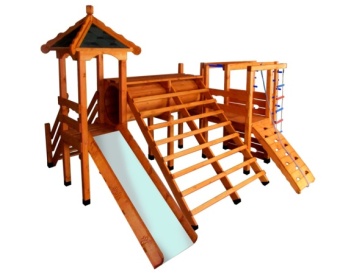 Шт. 11.Детский игровой комплекс №30 ИД-30Шт. 1Высота (мм) Высота (мм) 30001.Детский игровой комплекс №30 ИД-30Шт. 1Длина (мм)Длина (мм)64001.Детский игровой комплекс №30 ИД-30Шт. 1Ширина (мм)Ширина (мм)36001.Детский игровой комплекс №30 ИД-30Шт. 1Высота площадки (мм)Высота площадки (мм)9001.Детский игровой комплекс №30 ИД-30Шт. 1Применяемые материалыПрименяемые материалыПрименяемые материалы1.Детский игровой комплекс №30 ИД-30Шт. 1СтолбыВ кол-ве 14шт. из бруса сосновых пород естественной влажности 100*100мм. Нижняя часть столба покрыта битумной мастикой с последующим бетонированием.В кол-ве 14шт. из бруса сосновых пород естественной влажности 100*100мм. Нижняя часть столба покрыта битумной мастикой с последующим бетонированием.1.Детский игровой комплекс №30 ИД-30Шт. 1Пол В кол-ве 2 шт., выполнен из опорного бруса толщиной 40мм. и укрыт доской сосновых пород естественной влажности с покрытием антисептиком «Акватекс»В кол-ве 2 шт., выполнен из опорного бруса толщиной 40мм. и укрыт доской сосновых пород естественной влажности с покрытием антисептиком «Акватекс»1.Детский игровой комплекс №30 ИД-30Шт. 1Горка-скат Н-900мм.Горка в кол-ве 1шт. Изготовлен в виде цельной конструкции. Выполнен из цельного деревянного каркаса и укрыт цельным листом из нержавеющей стали.Горка в кол-ве 1шт. Изготовлен в виде цельной конструкции. Выполнен из цельного деревянного каркаса и укрыт цельным листом из нержавеющей стали.1.Детский игровой комплекс №30 ИД-30Шт. 1Руколазв кол-ве 1шт. Руколаз выполнен из опорного бруса и деревянных перекладин 40-45мм. в количестве 7 шт. с покраской акриловой краскойв кол-ве 1шт. Руколаз выполнен из опорного бруса и деревянных перекладин 40-45мм. в количестве 7 шт. с покраской акриловой краской1.Детский игровой комплекс №30 ИД-30Шт. 1Лаз наклонный в виде лестницыВ кол-ве 1шт. Лаз изготовлен из каркаса и укрывной доски, выполненный из доски сосновых пород естественной влажности с покрытием антисептиком "Акватекс"В кол-ве 1шт. Лаз изготовлен из каркаса и укрывной доски, выполненный из доски сосновых пород естественной влажности с покрытием антисептиком "Акватекс"1.Детский игровой комплекс №30 ИД-30Шт. 1Лаз наклонный В кол-ве 1шт., состоит  из каркаса и укрывной доски. Каркас изготовлен из бруса толщенной 40мм, и покрыт доской толщиной 22мм. с прорезями для рук и ног.В кол-ве 1шт., состоит  из каркаса и укрывной доски. Каркас изготовлен из бруса толщенной 40мм, и покрыт доской толщиной 22мм. с прорезями для рук и ног.1.Детский игровой комплекс №30 ИД-30Шт. 1Лаз вертикальный В кол-ве 1шт. Лаз изготовлен  из доски сосновых пород естественной влажности с прорезями для  рук и ног.В кол-ве 1шт. Лаз изготовлен  из доски сосновых пород естественной влажности с прорезями для  рук и ног.1.Детский игровой комплекс №30 ИД-30Шт. 1Крыша четырехскатная Крыш в кол-ве 1шт., выполнена из доски естественной влажности и  четырех листов ОСБ с покрытием гибкой черепицей «Шинглас»Крыш в кол-ве 1шт., выполнена из доски естественной влажности и  четырех листов ОСБ с покрытием гибкой черепицей «Шинглас»1.Детский игровой комплекс №30 ИД-30Шт. 1КанатВ кол-ве 1шт.В кол-ве 1шт.1.Детский игровой комплекс №30 ИД-30Шт. 1Лестница с периламиН-900мм.Лестница в кол-ве 1шт., выполнена из доски сосновых пород естественной влажности с покрытием антисептиком "Акватекс"Лестница в кол-ве 1шт., выполнена из доски сосновых пород естественной влажности с покрытием антисептиком "Акватекс"1.Детский игровой комплекс №30 ИД-30Шт. 1Деревянная перекладинаПерекладина в кол-ве 12 шт., диаметром  40-45мм. с покраской акриловой краскойПерекладина в кол-ве 12 шт., диаметром  40-45мм. с покраской акриловой краской1.Детский игровой комплекс №30 ИД-30Шт. 1Ограждения башен (перила)Ограждение башен в кол-ве 6шт.,  выполнены  из доски сосновых пород естественной влажности с покрытием антисептиком "Акватекс"Ограждение башен в кол-ве 6шт.,  выполнены  из доски сосновых пород естественной влажности с покрытием антисептиком "Акватекс"1.Детский игровой комплекс №30 ИД-30Шт. 1Лаз «Труба»В кол-ве 1шт., выполнена из каркаса толщиной 40мм. Каркас укрыт деревянной доской по всей длине изнутри по кругу.В кол-ве 1шт., выполнена из каркаса толщиной 40мм. Каркас укрыт деревянной доской по всей длине изнутри по кругу.1.Детский игровой комплекс №30 ИД-30Шт. 1Гибкая лестницаВ кол-ве 1шт., выполнена из короткозвенной цепи 6мм. и деревянных перекладин диаметром 40-45мм в количестве 5шт. с покраской акриловой краской. Гибкая лестница крепится на брус сосновых пород  естественной влажности сечением  100*100мм.В кол-ве 1шт., выполнена из короткозвенной цепи 6мм. и деревянных перекладин диаметром 40-45мм в количестве 5шт. с покраской акриловой краской. Гибкая лестница крепится на брус сосновых пород  естественной влажности сечением  100*100мм.1.Детский игровой комплекс №30 ИД-30Шт. 1МатериалыДеревянный брус и доска сосновых парод естественной влажности тщательно отшлифованы  со всех сторон и покрашен в заводских условиях антисептиком "Акватекс", короткозвенная цепь,  саморезы по дереву.ГОСТ Р 52169-2012, ГОСТ Р 52168-2012Деревянный брус и доска сосновых парод естественной влажности тщательно отшлифованы  со всех сторон и покрашен в заводских условиях антисептиком "Акватекс", короткозвенная цепь,  саморезы по дереву.ГОСТ Р 52169-2012, ГОСТ Р 52168-2012